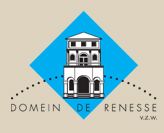 BEREIKBAARHEIDmet de busMalle is goed bereikbaar met het openbaar vervoer. Zowel in de deelgemeente Oost- als in Westmalle passeren immers heel wat bussen van de openbare vervoersmaatschappij De Lijn. De buslijnen van Antwerpen naar Turnhout behoren dan ook tot hun drukst bezette diensten. De lijnenbundel 410 heeft 6 varianten, waaronder 2 sneldiensten die Malle bedienen of hun eindhalte hebben op de stelplaats van Oostmalle. Voor meer informatie over de dienstregelingen, de tarieven en de mogelijke reiswegen kan je terecht op de website van De Lijn.met de wagenVanuit richting Antwerpen: neem snelweg E313-E34 richting Luik, Hasselt, Eindhoven en volg daarna de splitsing E34 richting Eindhoven. Sla af aan afrit 20, Zoersel en draai op het einde van de afrit rechts richting Zoersel , rijd dan door het het centrum van Zoersel richting Oostmalle. Vlak voor het grote kruispunt van Oostmalle met lichten, heb je aan je linkerkant het domein de Renesse. Er staat een grote muur rond het domein met in het midden een oprijlaan, die niet echt opvalt.Vanuit richting Hasselt-Luik: snelweg E313 richting Antwerpen, sla af afrit Massenhoven en draai dan rechts richting Zoersel, rijd dan door het het centrum van Zoersel richting Oostmalle. Vlak voor het grote kruispunt van Oostmalle met lichten, heb je aan je linkerkant het domein de Renesse. Er staat een grote muur rond het domein met in het midden een oprijlaan, die niet echt opvalt.Vanuit richting Eindhoven-Turnhout: snelweg E34 richting Antwerpen, sla af afrit Oostmalle-Wechelderzande, neem rechts richting Wechelderzande, door het centrum rechtdoor naar Oostmalle of neem de volgende afrit, Zoersel, draai rechts richting Zoersel, rijd dan door het het centrum van Zoersel richting Oostmalle. Vlak voor het grote kruispunt van Oostmalle met lichten, heb je aan je linkerkant het domein de Renesse. Er staat een grote muur rond het domein met in het midden een oprijlaan, die niet echt opvalt.